Build a famous Landmark Challenge!Ideas to get you going….The Leaning  Tower of Pisa                                    L’Arc du Triomphe                          Stonehenge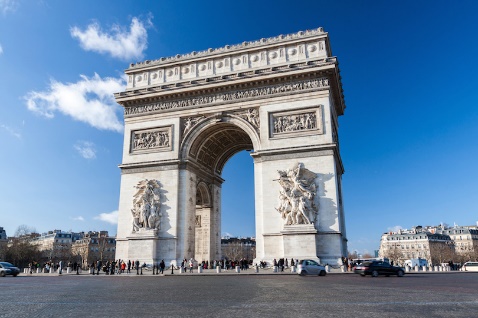 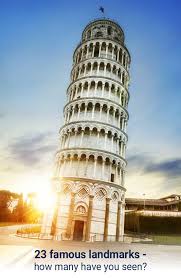 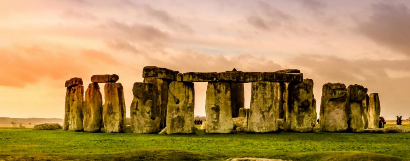 Fancy something trickier?Le Tour Eiffel                                                        Tower Bridge                                            Ancient Pyramids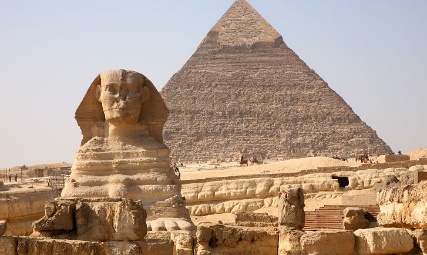 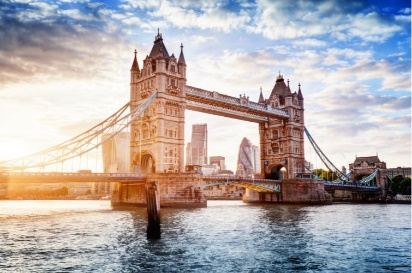 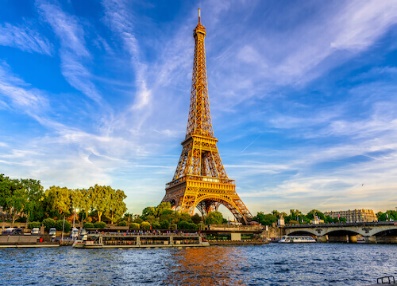 For those expert builders out there…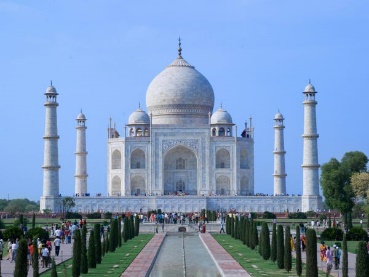 The Taj Mahal                                           The Statue of Liberty                                         The London Eye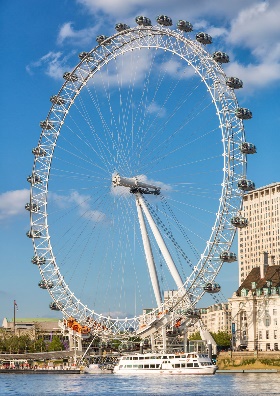 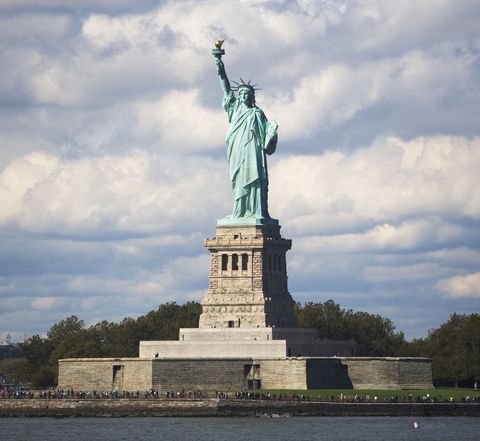 